Keep Me Safe – Safety eye protectionInfectious diseases can be transmitted through various mechanisms, among which are infections that can be introduced through the mucous membranes of the eye (conjunctiva).  Safety eye protection provides a barrier to infectious materials entering the eye and is often used in conjunction with other personal protective equipment (PPE) such as gloves, gowns, masks or respirators.Safety eyewear/goggles must fit snugly, particularly from the corners of the eye across the browSafety eyewear/googles should be durable and cleanableSafety eyewear/googles should have wrap around eye protection/side shieldsEyeglasses are not a substitute for safety eye wearStaff may purchase their own goggles if they choose and will be approved by the local leadership teamBelow are examples of approved safety eye protection          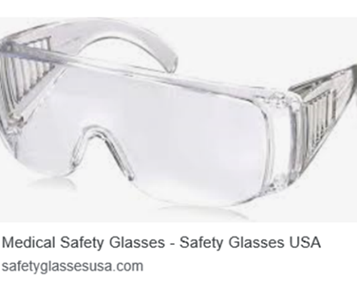 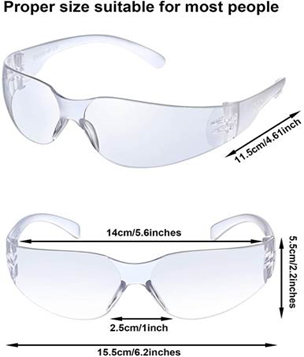 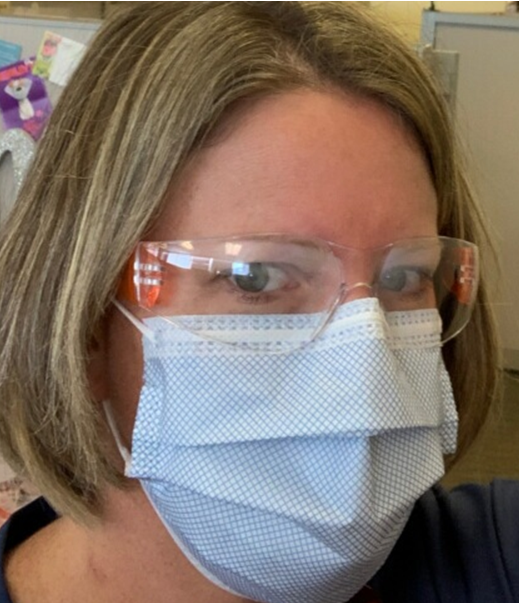 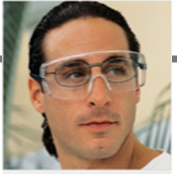 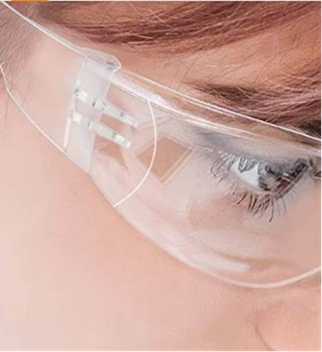 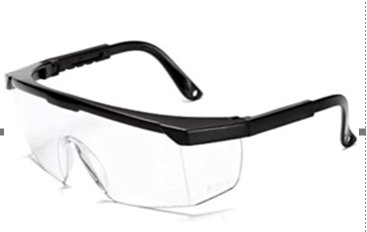 